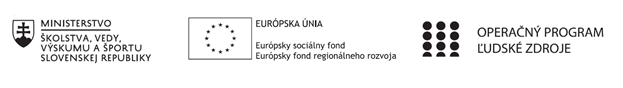 Správa o činnosti pedagogického klubu Príloha:Prezenčná listina zo stretnutia pedagogického klubuFotografie zo stretnutia klubu matematikyPrioritná osVzdelávanieŠpecifický cieľ1.1.1 Zvýšiť inkluzívnosť a rovnaký prístup ku kvalitnému vzdelávaniu a zlepšiť výsledky a kompetencie detí a žiakovPrijímateľZákladná škola, Štúrova 341, Hanušovce nad TopľouNázov projektuRozvoj funkčnej gramotnosti žiakov v základnej školeKód projektu  ITMS2014+312011Q919Názov pedagogického klubu Klub matematiky na 1. stupni ZŠDátum stretnutia  pedagogického klubu25.04.2019Miesto stretnutia  pedagogického klubuUčebňa II. AMeno koordinátora pedagogického klubuMgr. Anna RiškováOdkaz na webové sídlo zverejnenej správyhttps://zshanusovce.edupage.org/text17/ Manažérske zhrnutie:krátka anotácia, kľúčové slová     Žiakom primárneho vzdelávania v oblasti matematiky so zameraním na rozvoj matematickej gramotnosti  je potrebné ponúknuť  zásobník úloh s námetmi z ich blízkeho  prostredia, s ktorými sa majú možnosť v reálnom živote stretnúť. Touto formou nielen získajú priamu  skúsenosť pri ich riešení, ale vhodným výberom zaujímavých úloh v pracovnom liste môžeme cielene podnietiť ich zvedavosť a zároveň získame spätnú väzbu o vytváraní konkrétnych matematických predstáv žiakov.  Kľúčové slová:  pracovné listy, námety matematických úlohHlavné body, témy stretnutia, zhrnutie priebehu stretnutia:          Internetové zdroje         1. Zostavenie veku primeraných edukačných textov a klasifikácia úloh na rozvoj matematickej             gramotnosti.          2. Vyhľadávanie vhodných edukačných programov, tvorba PL, rozdelenie úloh,             praktická realizácia.   3. Diskusia   Po podpísaní prezenčnej listiny a privítaní, boli členovia klubu matematiky oboznámení s témou a jednotlivými bodmi stretnutia.1. Najprv sme sa oboznámili akou formou budeme postupovať pri zostavovaní úloh zameraných na rozvoj matematickej gramotnosti. Zvolili sme si spoločný tematický celok pre všetky ročníky primárneho vzdelávania. Následne sme zvlášť pre každý ročník špecifikovali konkrétne pomenovanie témy a hľadali konštruktívne riešenia ako postupovať pri zostavovaní edukačných textov, čerpajúc námety z reálneho života k danej téme. 2. Vytvorili sme si štyri pracovné tímy podľa jednotlivých ročníkov. V návrhoch na zostavenie matematických úloh  sme vychádzali z tematického celku Vzácne zdroje prírody, konkrétne so zameraním na vodu. Pri tvorbe a formulácii matematických úloh bude odlišnosť v ich zameraní  v nadväznosti na obsah, náročnosť preberaného učiva príslušného ročníka a zvolenej témy pracovného listu inej v každom ročníku. V zadaniach úloh zameraných na matematickú gramotnosť sme aplikovali situácie z prírody a reálneho života.3. V diskusii  sme rozoberali návrhy na riešenie pracovného listu z grafického a výtvarného hľadiska, aby bol zároveň motivačný, hravý a podnecujúci žiakov aj k tvorivej aktivite.Závery a odporúčania:Hľadať nové podnety a situácie z bežného života. Premýšľať nad návrhmi grafickej úpravy pracovného listu a klasifikácie jednotlivých použitých úloh. V rámci aktívnej spolupráce sa podeliť aj s členmi ostatných pedagogických klubov o svoje návrhy  pri zostavovaní integrovaného pracovného listu zameraného na funkčnú (čitateľskú, prírodovednú a matematickú) gramotnosť.Vypracoval (meno, priezvisko)Mgr. Anna RiškováDátum26.04.2019PodpisSchválil (meno, priezvisko)PaedDr. Viera HodoškováDátumPodpis